ГБОУ СОШ №9г.  КинеляСценарий праздника.Автор Козык Н.И.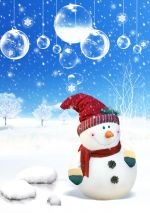  2013гЗвучит песня Е. Крылатова, Ю. Энтина  «Кабы не было  зимы». Дети входят с ведущим в зал и встают вокруг ёлки.Ведущий.Новый год уже на пороге. Пусть будет он добрым, мирным и счастливым для всех людей. Здоровья вам, радости, праздничного настроения. Выходят 2 мальчика, у одного на груди2011год, у другого – 2012 год или с красочными календарями, изображающими год Кролика и Новый год – год Дракона.1мальчик.Все ждут, конечно, Новый год,А я – жалею старый.Ведь он совсем от нас уйдёт!Мне даже грустно стало.2 мальчик.Минувший год уходитИ время торопливое не ждёт.Листок последний сорван календарный,Навстречу нам шагаетНовый год!1мальчик.Старый год кончается,Хороший, добрый год.Не будем мы печалиться-Ведь Новый год к нам идёт.Его мы встретим пениемНа сотни голосов.И ждём мы с нетерпениемВесёлый бой часов.В записи  звучит бой курантов  Кремлёвской башни.3учеников у ёлки.1.Всем нам очень хорошо,Весело сегодня.Потому что к нам пришёлПраздник новогодний!2.Этот день мы ждали долго,Не виделись целый год.Запевай, звени под ёлкой,Новогодний хоровод!3.Весёлые затеиПринёс нам Новый год.С весёлой звонкой песнейНачнём  наш хоровод!Дети ведут хоровод вокруг ёлки с песней «В лесу родилась ёлочка».После исполнения песни ещё 4 учащихся встают у ёлочки, лучше если они будут читать свои стихи, двигаясь медленно вокруг ёлочки, как бы обращаясь к ней.1.Как весело, как весело,Как радостно кругом!Мы песней ёлку встретили,Мы песню ей споём.2. Какая ты наряднаяС серебряной звездой!Какая ты громадная,Как весело с тобой!3. Здравствуй, праздник новогодний,Праздник ёлки и зимы!Всех друзей своих сегодня,Позовём на ёлку мы.4. Всех подружек  души поздравляемПоздравляем всех друзей.И от всей души  желаемМы вам самых светлых дней!Звучит вальс И. Штрауса из оперетты «Летучая мышь».Вбегает («влетает») девочка «метелица» с прозрачным покрывалом, кружит вокруг ёлки, пытается накрыть детей покрывалом – «сугробом».Ведущий.Метелица, красавицаТы что не весела?Метелица. ( останавливается, руки в  бок, сердито)Погода мне не нравитсяМорозна и светла.Мои снежинки просятсяДавно на землю броситься.Попробуй, удержи!Выбегают девочки «снежинки». Снежинки (хором).Мы – белые снежинки,Как лёгкие пушинкиИскримся и блестим,И к вам скорей летим.На праздник к вам спустилисьИ в танце закружились.Снежинки под музыку любого вальса исполняют танец Снежинок вокруг ёлки.  Движения самые простые. На  снежинок, уже заканчивающих свой танец, неожиданно начинают двигаться 2 «кустика»Снежинки (хором, испуганно)Ой! Ой! Ой!Ведущий.Посмотрите, кустики.Их тут раньше не было?Снежинки.Не было, не  было!Кустики.Мы густые кустики, кустики.Право слово, кустики, кустики.Тут нас раньше не было, не было.Право слово не было, не было!«Кустики» снова двигаются на снежинок.Снежинки.Вы зачем посажены, кустики?Для чего взлелеяны, милые?Кустики.Чтоб снежинок удержать, Чтобы им не убежать,А пушистым одеяломДо весны – красны лежать!Раздаётся звон, звучит громкая музыка, можно песню Е. Крылатова «Три белых коня». «Въезжает» тройка лошадей  с Дедом Морозом и Снегурочкой. Кустики исчезают, снежинки остаются в круге.Дед Мороз.Здравствуйте, ребята!С Новым годом!Снегурочка.С Новым годом!Дед Мороз.И Снегурочка, и яПоздравляем вас,  друзья!Сколько лиц кругом знакомых,Сколько здесь друзей моих,Хорошо мне здесь, как дома,Среди ёлочек седых.Был у вас я год назад,Снова видеть  всех  я рад!В круг скорее все вставайте,Хоровод свой запевайте!Звучит «Новогодняя хороводная». Слова Ю.Леднёва, музыка А. Островского. Дети поют и изображают героев  хороводной песни.1.Хоровод,хоровод.Пляшет маленький народ.Танцевать у нашей ёлкиМы готовы целый год.2. Красота, красота.Наша ёлочка густа.Не достанешь до макушкиВот какая высота.3. Под кустом, под кустом.Кто – то с рыженьким хвостом.Это рыжая лисичка,Под кусточком лисий дом.4. Снег идёт, снег идёт.Здравствуй, здравствуй, Новый год!До чего ж у нас весёлыйВозле ёлки хоровод.5. Хоровод, хоровод.Пляшет маленький народ.Танцевать у нашей ёлкиМы готовы целый год.Дед Мороз.- Молодцы! Наверно замёрзли рядом со мной. Любите играть? Давайте поиграем в игру «Греемся».Снегурочка.- Двигаемся вокруг ёлочки и повторяем за мной слова и движения.Игра «Греемся».- А на улице мороз-Ну – ка  все потерли  нос!                                                                                                                                                                                   Ни к чему нам бить баклуши,Быстро все взялись за  уши!Покрутили, повертели,Чтобы стало веселее!Свои уши отогрели-С нами дальше полетели.Головою покачали!По коленкам постучали!По плечам похлопали!Ножками потопали!Становись скорей народ,В развесёлый хоровод!Ведущий.- Исполняем песню «Гопачок» и танцуем.1.Соберёмся все в кружок-3раза         (дети идут по кругу)И станцуем гопачок -3 разаНу – ка  ножкой топ- топ – топ       (соответствующие словам движения)И в ладоши хлоп – хлоп – хлоп.2. Возьмём руки на бока – 3 раза        (руки на пояс, повороты туловища в И станцуем гопака – 3 раза                         стороны)Ну- ка ножкой топ – топ – топИ в ладоши хлоп – хлоп – хлоп.3. Все мы к ёлке подойдём -3 разаИ назад мы отойдём – 3 разаНу - ка ножкой топ – топ – топИ в ладоши хлоп – хлоп – хлоп.4. Как 1.Снегурочка .Есть ещё игра для вас.Мы  прочтём  стихи сейчас.Мы начнём, а вы кончайте,Хором дружно отвечайте.1.На дворе снежок идётСкоро праздник… (Новый Год)Дед Мороз.2. Мы слепили снежный ком,Шляпу сделали на нём,Нос приделали, и в мигПолучился… (Снеговик)Снегурочка.3. Очень добрый, красноносый,Бородою весь зарос.Он подарки нам приносит,Кто же это? (Дед Мороз)Дед Мороз.4. Под лазурным небосводомВ зимний день прекрасныйПоздравляем с … (Новым Годом)И желаем..  (счастья).Дед Мороз.-Умнички и умницы!. Хорошо поёте, загадки разгадываете. А стихи  о вольной зимушке, снеге, обо мне и внучке моей знаете?(Дети рассказывают стихи)Под звуки «Цыганочки» появляется танцующая Баба – Яга.Баба Яга.- А меня, красавицу сказочную забыли?- Всё о празднике, о ёлке, о морозе.-И что в них хорошего?-Ёлка длинная, колючая, - Ведь правда, детки, колючая? - Да нет же! - Это ж я самая хорошая, самая пригожая (достаёт из сумки зеркало, любуется, прихорашивается).Появляется Заяц. (Возмущённо)-Неправда. Не верьте ей, ребята! Она заперла в избушке ваши лучшие игрушки. Постарайтесь отгадать её коварные загадки и игрушки станут свободными.(Баба Яга, подбоченившись, зло приговаривает)-Запутаю, всё равно запутаю. Ну, пробуйте!1.Нет, напрасно мы решилиПрокатить кота в машине!Кот кататься не привык – Опрокинул… (грузовик)2. Ах, так! А эту? (Зло читает)Смело в небе проплывает,Обгоняя птиц полёт,Человек им управляет,Что такое? (Самолёт)3. (С ещё большим злом)Без разгона ввысь взлетает,Стрекозу напоминает,Быстроходный … (вертолёт)4. Наша Таня громко плачет…Снегурочка.-Ребята! Давайте все вместе продолжим.Дети (хором)Уронила в речку мячик!Тише, Танечка, не плачь.Не утонет в речке мяч.Баба Яга (Схватившись за голову, причитает и убегает)- Бедная, я бедная…Какие умные дети…Снегурочка.Вот и спасли мы игрушки!Совершили доброе дело.Можно продолжить веселье.Танцевальный марафон!Под оживлённую музыку движутся вокруг ёлки и перебрасывают воздушный шарик или какую – либо игрушку. Музыка периодически будет останавливаться, и у кого  в этот момент в руках окажется игрушка, должен будет сказать новогоднее пожелание для всех гостей ёлки.Дед Мороз и Снегурочка приглашают  выйти ребят в костюмах, им вручаются призы.Вновь весёлый новогодний хоровод с песней «Мохнатые гости».Ну – ка, ёлочка, светлейЗаблести огнями.Пригласили мы гостей Веселиться с нами.               2 раза2.По дорожкам, по снегамПо лесным лужайкамПрискакал на праздник к нам         2 разаДлинноухий зайка.А за ним, смотрите все,Рыжая лисица.Захотелося лисеС нами веселиться.  2 раза        4.Вперевалочку идёт           Косолапый мишка.            Он в подарок мёд несёт           И большую шишку.                     2 разаНу – ка, ёлочка, светлейЗаблести огнями.Чтобы лапы у зверейЗаплясали сами.              2 разаИгра «Снежный бой».Команда мальчиков и команда девочек с Дедом Морозом и Снегурочкой.Снежки из газет, необходимо играющим как можно больше снежков перебросить на территорию противника.Дед Мороз.Очень дружно мы играли,Никого не обижали,И за это вам, друзья,Подарю подарки я.Вот какой большой мешокЯ из леса приволок.Подходите, получайте,С ними Новый год встречайте!(Дед Мороз и Снегурочка  вручают ребятам подарки)Дед Мороз.Приходит , час расставанья.Пусть ёлка в памяти живёт.Друг другу скажем «До свиданья!»До новой встречи, Новый год!Снегурочка.Я в Новом году вам желаю успехов,Побольше хороших друзей и подруг.Отметок отличных и знаний сундук.Дед Мороз и Снегурочка.-До свидания!«Тройка лошадей»увозит гостей.Ведущий.Наступающий 2012 год – год Дракона. Он рождён под знаком удачи. В Китае Дракон всегда открывает карнавал. Завершим и мы свой праздник новогодней  песней «В лесу родилась ёлочка».